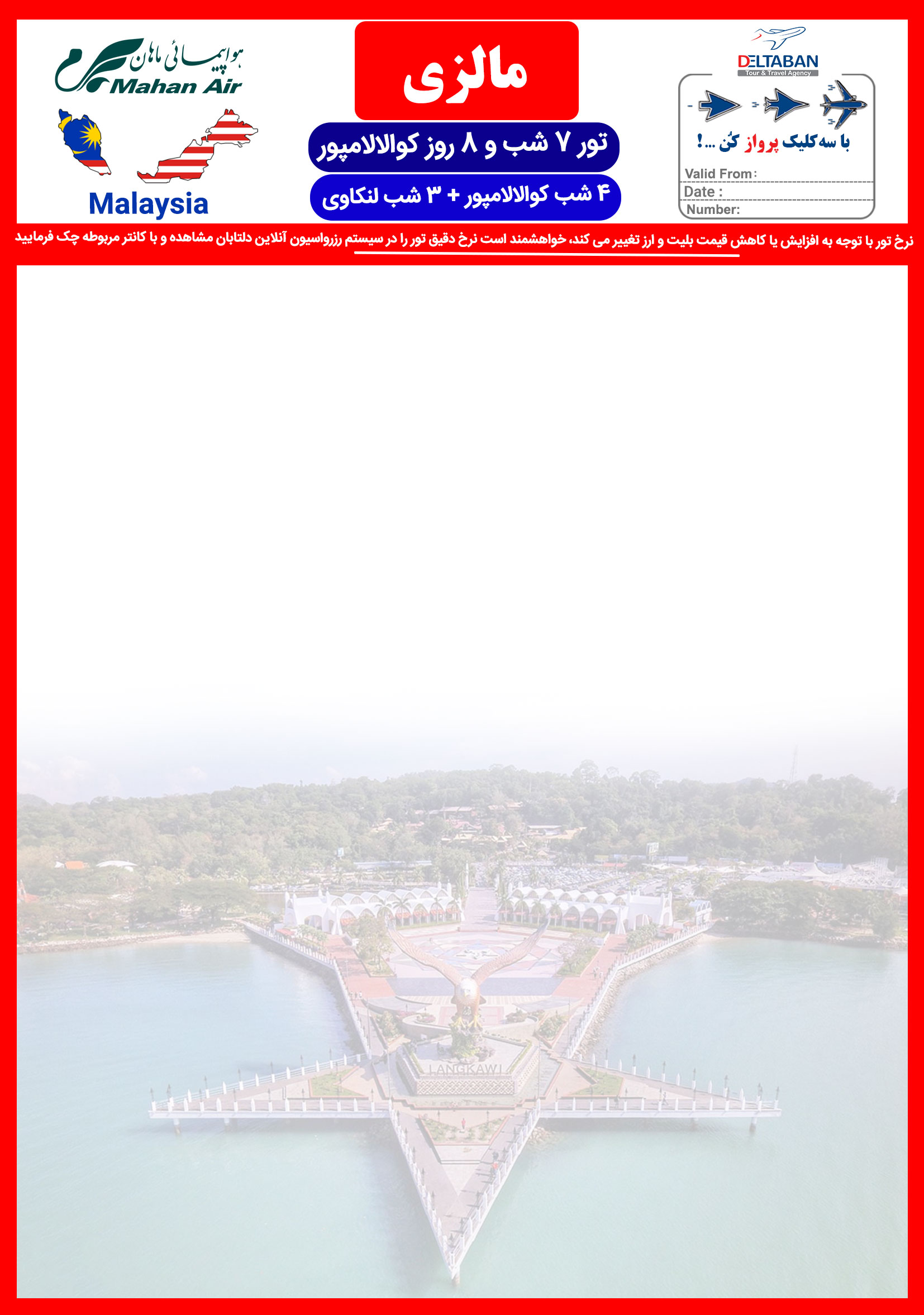 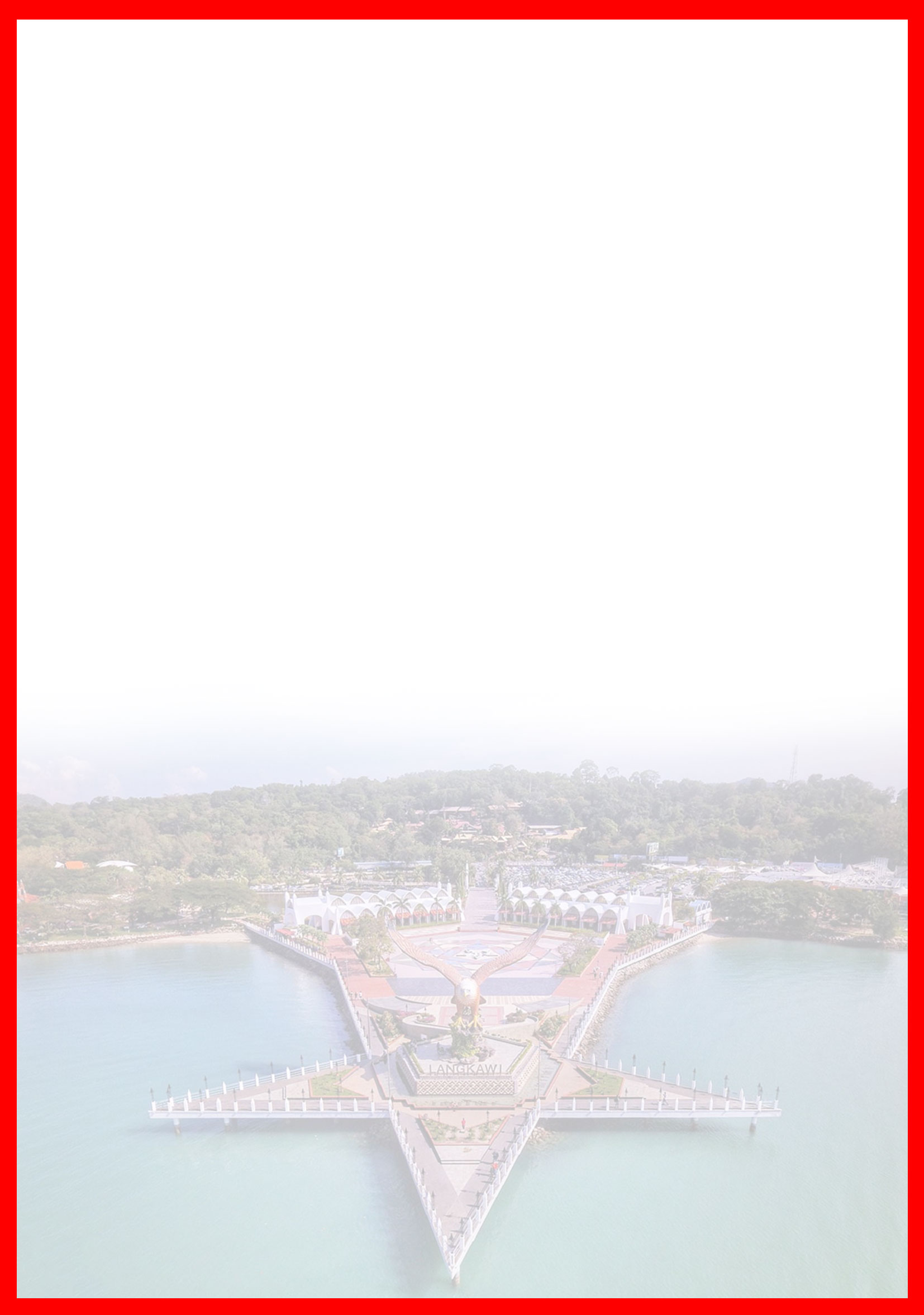 خدمـات تـور:. ترانسفر فرودگاهی رفت و برگشت. هفت شب اقامت در هتل به همراه صبحانه . بیمه مسافرتی. سیمکارت برای هر اتاق. گشت شهری نیم روزی در هر دو شهر. پرواز داخلی کوالا – لنگکاوی – کوالا بر اساس پایین ترین نرخ سیستم محاسبه شده .لطفا قبل از انجام رزرو جهت اطلاع از افزایش نرخ احتمالی با کانتر فروش هماهنگ فرمایید.شرایط کنسلی : کنـسلی بعد از رزرو سوخت کامل می باشد.لطفـا به نکات زیـر تـوجه فـرمـایید :  نرخ نوزاد  ,نرخ پرواز    +25 دلار آمریکا می باشد.  در مالزی بابت مالیات توریستی هتل ها بابت هر شب اقامت در هتل 3 ستاره مبلغ 10 رینگت – هتل 4 ستاره مبلغ 20  رینگت و هتل 5 ستاره مبلغ 30رینگت  از مسافرین دریافت خواهند کرد  که بر عهده مسافر می باشد. هتل چارتر بوده، قابل استرداد نبوده و غیر قابل تغییر می باشد.   سقف مبلغ بیمه 10 هزار یورو میباشد.  داشتن پاسپورت جداگانه برای تمامی مسافرین در هر رده سنی الزامی می باشد .   به نفر سوم تخت اضافه سفری با نرخ دوتخته تعلق می گیرد .  طبق قوانین هواپیمایی، مسئولیت کنترل گذرنامه از هرلحاظ (حداقل 7 ماه اعتبار از تاریخ سفر) و ممنوعیت خروج از کشور به عهده ی آژانس درخواست کننده و مسافر می باشد.  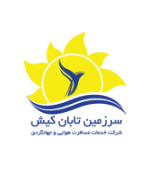 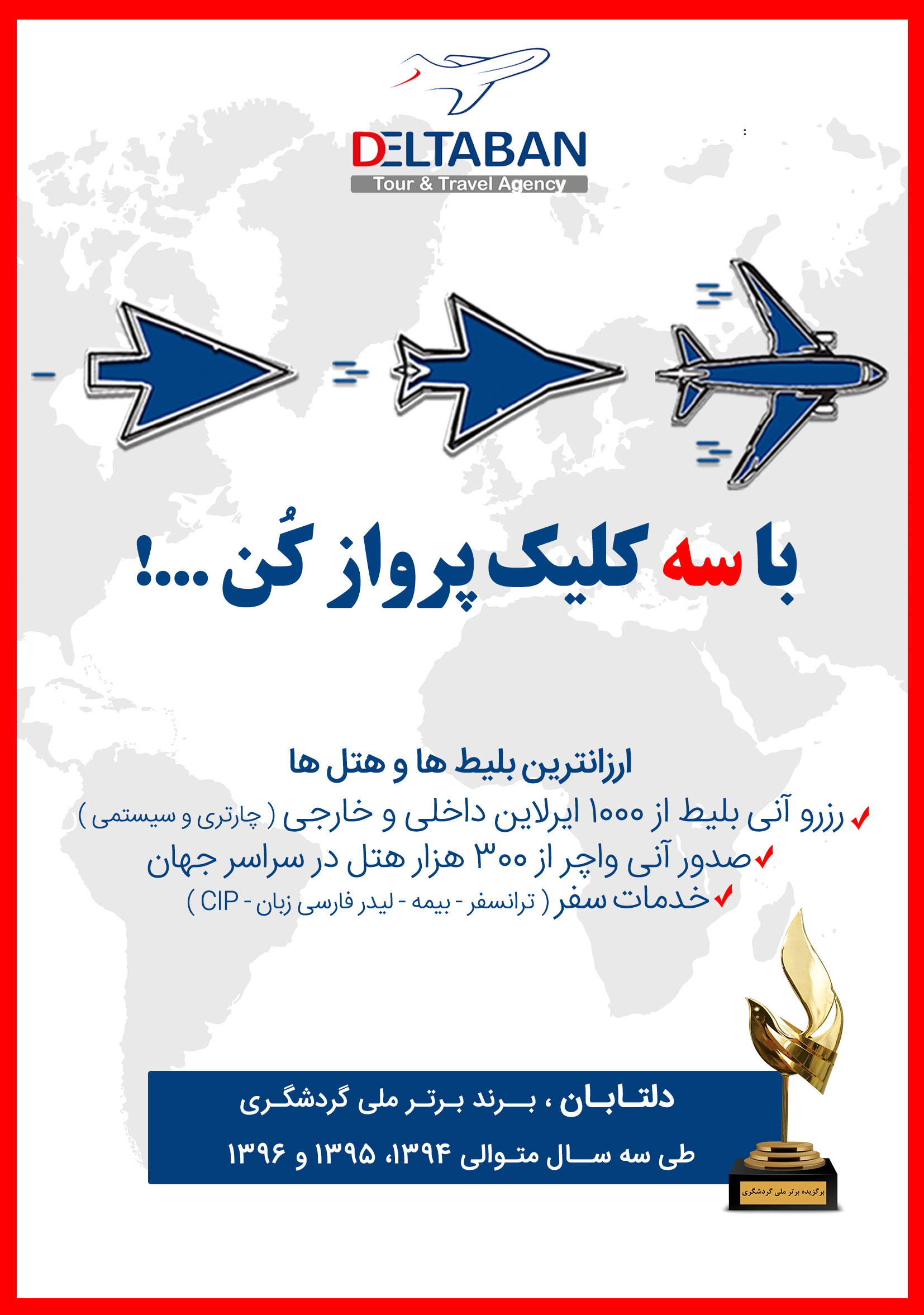 ردیفهتــلدرجــهاتاق دوتختهاتاق یک تختهتخت اضافهکودک با تـختکودک بدون تـختردیفهتــلدرجــهاتاق دوتختهاتاق یک تختهتخت اضافهکودک با تـختکودک بدون تـختردیفهتــلدرجــهاتاق دوتختهاتاق یک تختهتخت اضافهکودک با تـختکودک بدون تـخت1MAY TOWER – KUL32353622352351471ADYA RESORT - LGK42353622352351472OAKWOOD – KUL42554102552551552ADYA RESORT – LGK42554102552551553ROYAL CHULAN BUKIT BINTANG- KUL42654202652651583ASEANIA RESORT - LGK42654202652651584ROYAL HOTEL – KUL42704352702701654ASEANIA RESORT - LGK42704352702701655CORUS / DORSETT – KUL43105153103101755FEDERAL VILLA – LGK43105153103101756SUNWAY PUTRA – KUL53355703353351856ALOFT – LGK4TOP3355703353351857PACIFIC REGENCY – KUL5355600NANA1957BERJAYA RESORT - LGK5355600NANA1958BERJAYA TIMES SQUARE – KUL5405705NANA2158BERJAYA RESORT - LGK5405705NANA2159INTERCONTINENTAL – KUL55159255155152559MERITUS PELANGI - LGK551592551551525510SHERATON – KUL551592551551525510MERITUS PELANGI - LGK551592551551525511THE WESTIN – KUL5555101055555528011THE WESTIN - LGK5555101055555528012INTERCONTINENTAL – KUL5575104557557528512ANDAMAN - LGK5575104557557528513JW MARRIOT – KUL5605110060560529513MERITUS PELANGI - LGK5605110060560529514SHANGRI LA – KUL5640116564064031514ANDAMAN - LGK56401165640640315